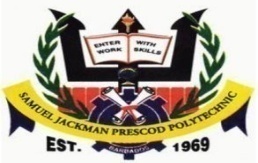 SAMUEL JACKMAN PRESCOD POLYTECHNICWildey, St. Michael, Barbados. W. I.Tel: (246) 535-2200	PBX Fax: (246) 535-2361DIVISIONAL INTERNSHIP QUOTA FORM 20___NAME OF DIVISION:  ______________________________________________Signature H. O. D:	____________________________________Date:			____________________________________SAMUEL JACKMAN PRESCOD POLYTECHNICDIVISIONAL INTERNSHIP QUOTA FORM  2016NAME OF DIVISION: ______AUTOMOTIVE & WELDING _______________Signature H. O. D:	____________________________________Date:			____________________________________SAMUEL JACKMAN PRESCOD POLYTECHNICDIVISIONAL INTERNSHIP QUOTA FORM  2016NAME OF DIVISION:  ______BUILDING___________________________Signature H. O. D:	____________________________________Date:			____________________________________SAMUEL JACKMAN PRESCOD POLYTECHNICDIVISIONAL INTERNSHIP QUOTA FORM  2016NAME OF DIVISION: ______BUSINESS STUDIES____________________Signature H. O. D:	____________________________________Date:			____________________________________SAMUEL JACKMAN PRESCOD POLYTECHNICDIVISIONAL INTERNSHIP QUOTA FORM  2016NAME OF DIVISION: _____HUMAN ECOLOGY_______________________Signature H. O. D:	____________________________________Date:			____________________________________SAMUEL JACKMAN PRESCOD POLYTECHNICDIVISIONAL INTERNSHIP QUOTA FORM  2016NAME OF DIVISION: ______MECHANICAL ENGINEERING & PRINTING___Signature H. O. D:	____________________________________Date:			____________________________________SAMUEL JACKMAN PRESCOD POLYTECHNICDIVISIONAL INTERNSHIP QUOTA FORM  2016NAME OF DIVISION:  ______ELECTRICAL ENGINEERING _____________Signature H. O. D:	____________________________________Date:			____________________________________PROGRAMMENo. of Students for InternshipDate (s) PreferredFor Internship PeriodPROGRAMMENO. OF STUDENTSDATES PREFERREDOF ATTACHMENTPROGRAMMENO. OF STUDENTSDATES PREFERREDOF ATTACHMENTPROGRAMMENO. OF STUDENTSDATES PREFERREDOF ATTACHMENTPROGRAMMENO. OF STUDENTSDATES PREFERREDOF ATTACHMENTPROGRAMMENO. OF STUDENTSDATES PREFERREDOF ATTACHMENTPROGRAMMENO. OF STUDENTSDATES PREFERREDoF ATTACHMENT